We heten je alvast van harte opnieuw welkom en wensen je veel speel- en supporter plezier  voor komend seizoen.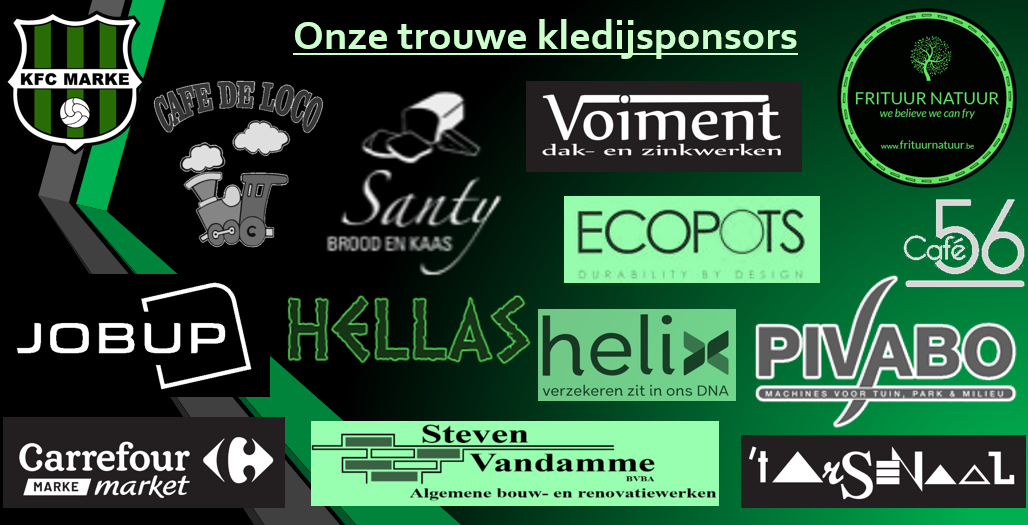 voorbereiding seizoen 20-21voorberindgLIDGELD EN INSCHRIJVINGEN SEIZOEN 2020-2021 voor U6 t.e.m. U17Woensdag12/08/’20U6-U8eerste training U6-U7-U817u15 - 18u30Woensdag19/08/’20U6-U8training U6-U7-U817u15 - 18u30Woensdag26/08/'20U6-U8training U6-U7-U817u15 - 18u30Donderdag27/08/'20U8eerste tweewekelijkse training U818u - 19u (tijdstip nog niet zeker) Zaterdag29/08/’20U6-U8JeugdvoorstellingnmWoensdag02/09/'20U6-U8training U6-U7-U817u15 - 18u30Zaterdag05/09/'20U7eerste competitiewedstrijdvmZaterdag05/09/'20U8eerste competitiewedstrijdvmMaandag10/08/'20U9eerste training U918u15-19u30Woensdag12/08/’20U9training U918u15-19u30Maandag17/08/’20U9training U918u15-19u30Woensdag19/08/’20U9training U918u15-19u30Maandag24/08/’20U9training U918u15-19u30Woensdag26/08/'20U9training U918u15-19u30Zaterdag29/08/’20U9JeugdvoorstellingnmMaandag31/08/'20U9training U918u15-19u30Woensdag02/09/'20U9training U918u15-19u30Zaterdag05/09/'20U9eerste competitiewedstrijdvmMaandag10/08/’20U10eerste training U1018u-19u15Woensdag12/08/’20U10training U1018u-19u15Maandag17/08/’20U10training U1018u-19u15Woensdag19/08/’20U10training U1018u-19u15Maandag24/08/’20U10training U1018u-19u15Woensdag26/08/'20U10training U1018u-19u15Zaterdag29/08/’20U10JeugdvoorstellingnmMaandag31/08/'20U10training U1018u-19u15Woensdag02/09/'20U10training U1018u-19u15Zaterdag05/09/'20U10eerste competitiewedstrijdvmZaterdag08/08/’20U11eerste training U119u15 - 10u45Maandag10/08/’20U11training U1117u45-19u15Woensdag12/08/’20U11training U1117u45-19u15Zaterdag15/08/’20U11training U11 of oefenwedstrijd9u15 - 10u45Maandag17/08/’20U11training U1117u45-19u15Woensdag19/08/’20U11training U1117u45-19u15Zaterdag22/08/’20U11training U11 of oefenwedstrijd9u15 - 10u45Maandag24/08/’20U11training U1117u45-19u15Woensdag26/08/'20U11training U1117u45-19u15Zaterdag29/08/’20U11JeugdvoorstellingnmMaandag31/08/'20U11training U1117u45-19u15Woensdag02/09/'20U11training U1117u45-19u15Zaterdag05/09/'20U11eerste competitiewedstrijdvmDinsdag11/08/'20U12eerste training U1218u15-19u45Vrijdag14/08/'20U12training U1217u30-19uDinsdag18/08/’20U12training U1218u15-19u45Donderdag20/08/’20U12training U1218u15-19u45Dinsdag25/08/’20U12training U1218u15-19u45Donderdag27/08/’20U12training U1218u15-19u45Zaterdag29/08/’20U12JeugdvoorstellingnmDinsdag01/09/’20U12training U1218u15-19u45Donderdag03/09/’20U12training U1218u15-19u45Zaterdag05/09/'20U12eerste competitiewedstrijdnmDinsdag04/08/'20U13eerste training U1316u30 - 18uDonderdag06/08/'20U13training U1318u-19u30Dinsdag11/08/'20U13training U1316u30 - 18uVrijdag14/08/'20U13training U1317u-18u30Dinsdag18/08/’20U13training U1318u-19u30Donderdag20/08/’20U13training U1317u-18u30Dinsdag25/08/’20U13training U1318u-19u30Donderdag27/08/’20U13training U1318u-19u30Zaterdag29/08/’20U13JeugdvoorstellingnmZondag30/08/’20U13Tornooi HeulevmDinsdag01/09/’20U13training U1318u-19u30Donderdag03/09/’20U13training U1318u-19u30Zaterdag05/09/'20U13eerste competitiewedstrijdnmMaandag03/08/’20U15eerste training U1519u30-21u15Woensdag05/08/'20U15training U1515u-16u45Zaterdag08/08/’20U15training U1510u - 11u45Maandag10/08/’20U15training U1519u30-21u15Woensdag12/08/’20U15training U1519u30-21u15Zaterdag15/08/'20U15training U1510u - 11u45Maandag17/08/’20U15training U1519u30-21u15Woensdag19/08/’20U15training U1519u30-21u15Zaterdag22/08/’20U15wedstrijd U15 in Zwevegem?Maandag24/08/’20U15training U1519u30-21u15Woensdag26/08/'20U15wedstrijd U15 tegen RC Lauwe ?Zaterdag29/08/’20U15JVS Match U15 - WS Bellegem16u30Maandag31/08/'20U15training U1519u30-21u15Woensdag02/09/'20U15training U1519u30-21u15Zaterdag05/09/'20U15eerste competitiewedstrijdnmMaandag03/08/’20U17eerste training U1719u30-21u15Donderdag06/08/’20U17training U1719u30-21u15Maandag10/08/’20U17training U1719u30-21u15Donderdag13/08/’20U17training U1719u30-21u15Maandag17/08/’20U17training U1719u30-21u15Donderdag20/08/’20U17training U1719u30-21u15Zaterdag22/08/’20U17Match U17 uit - thuis?Maandag24/08/’20U17training U1719u30-21u15Donderdag27/08/’20U17training U1719u30-21u15Zaterdag29/08/’20U17JVS Match U17 - RC Lauwe19uMaandag31/08/'20U17training U1719u30-21u15Woensdag02/09/’20U17match U17 - FCE Kuurne19u30Donderdag03/09/'20U17training U1719u30-21u15Zaterdag05/09/'20U17eerste competitiewedstrijdvm